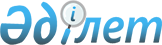 О государственной фельдъегерской службе Республики КазахстанПостановление Кабинета Министров Республики Казахстан от 20 декабря 1991 г. N 793



     Кабинет Министров Республики Казахстан постановляет: 



     1. Создать государственную фельдъегерскую службу Республики Казахстан при Министерстве связи Республики Казахстан на базе действующего управления фельдъегерской службы указанного Министерства, призванную обеспечивать доставку особо важной, секретной и правительственной корреспонденции высших органов государственной власти и государственного управления, правительственных учреждений и высшего военного командования, а также координацию взаимодействия с аналогичными службами других суверенных государств. 



     Министерству связи Республики Казахстан осуществлять руководство государственной фельдъегерской службой Республики Казахстан. 



     2. Министерству финансов Республики Казахстан предусматривать в республиканском бюджете необходимые ассигнования на содержание государственной фельдъегерской службы Республики Казахстан. 



     3. Установить, что начальствующий состав подразделений государственной фельдъегерской службы Республики Казахстан состоит в кадрах Министерства внутренних дел Республики Казахстан и проходит службу в соответствии с Положением о прохождении службы начальствующим составом органов внутренних дел на условиях и в соответствии с действующим законодательством. 



     4. Министерству связи Республики Казахстан в I квартале 1992 г. разработать и внести на утверждение Кабинета Министров Республики Казахстан согласованный с Министерством внутренних дел Республики Казахстан, Министерством финансов Республики Казахстан, Государственным комитетом Республики Казахстан по экономике и другими заинтересованными министерствами и ведомствами республики проект Положения о государственной фельдъегерской службе Республики Казахстан, а также предложения по переходу указанной службы на полный хозяйственный расчет и самофинансирование. 



     5. 


(Утратил силу постановлением Правительства РК от 7 июля 2006 года N 


 646 


).


 



 



        Премьер-министр 




     Республики Казахстан 


					© 2012. РГП на ПХВ «Институт законодательства и правовой информации Республики Казахстан» Министерства юстиции Республики Казахстан
				